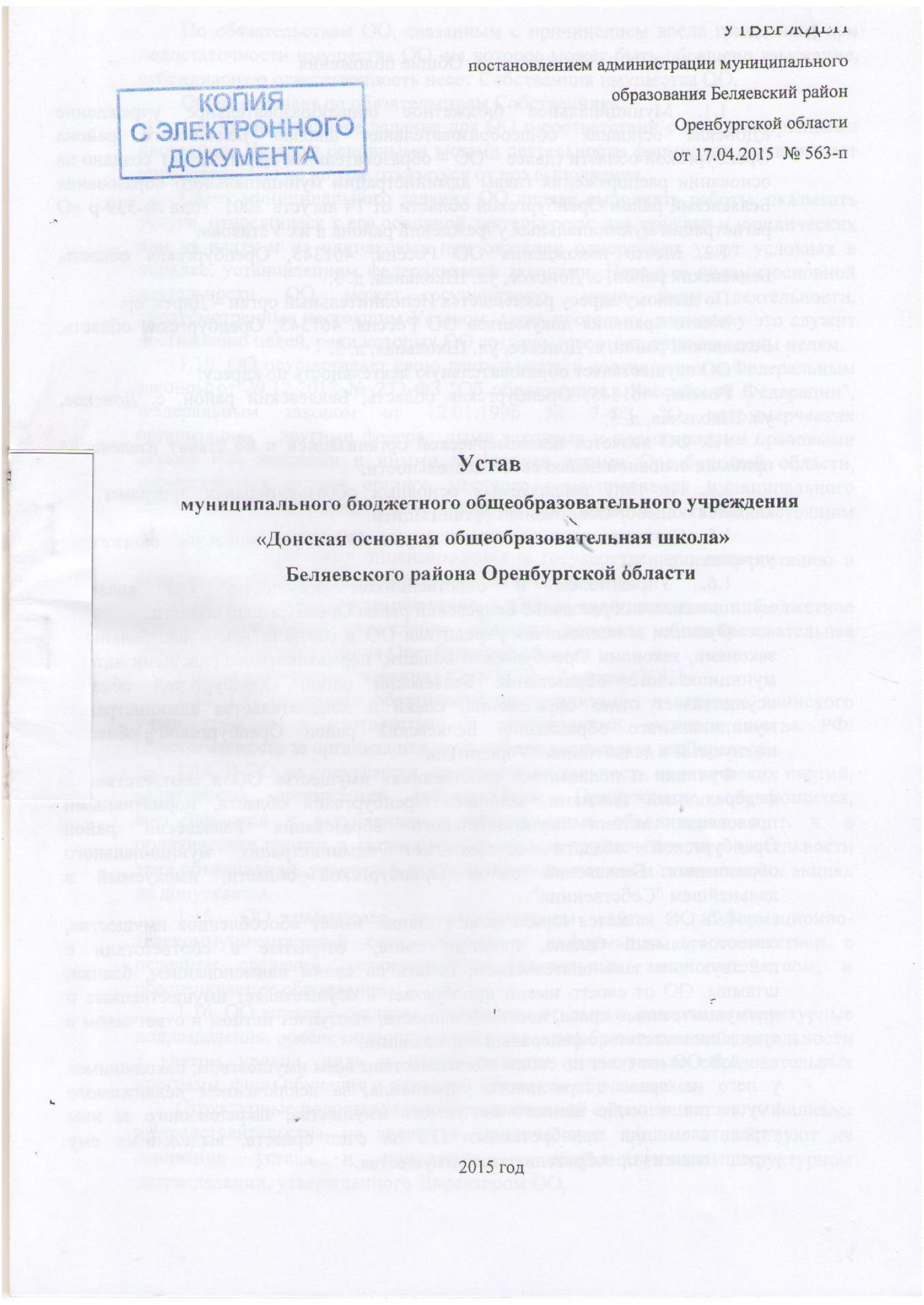 1. Общие положения1.1. Муниципальное бюджетное общеобразовательное учреждение«Донская основная общеобразовательная школа» Беляевского районаОренбургской области (далее – ОО – образовательная организация) создано наосновании распоряжения главы администрации муниципального образованияБеляевский район Оренбургской области от 14 августа 2001 года № 339-р «Орегистрации муниципальных учреждений района и их Уставов».1.2. Место нахождения ОО Россия, 461345, Оренбургская область,Беляевский район, с. Донское, ул. Школьная, д. 5.По данному адресу размещается Исполнительный орган – Директор.Место хранения документов ОО Россия, 461345, Оренбургская область,Беляевский район, с. Донское, ул. Школьная, д. 5.ОО осуществляет образовательную деятельность по адресу:Россия, 461345, Оренбургская область, Беляевский район, с. Донское,ул. Школьная, д. 5.1.3. ОО является некоммерческой организацией и не ставит извлечениеприбыли основной целью своей деятельности..4. По типу реализуемых основных образовательных программ ООявляется общеобразовательной организацией..5. Организационно-правовая форма ОО: муниципальное бюджетноеучреждение..6. Учредителем111исобственником имущества ОО являетсямуниципальное образование Беляевский район Оренбургской области.Функции и полномочия учредителя ОО в соответствии с федеральнымизаконами, законами Оренбургской области, нормативными правовыми актамимуниципального образования Беляевский район Оренбургской областиосуществляет отдел образования, опеки и попечительства администрациимуниципального образования Беляевский район Оренбургской области,именуемый в дальнейшем "Учредитель".Функции и полномочия собственника имущества ОО в соответствии сфедеральными законами, законами Оренбургской области, нормативнымиправовыми актами муниципального образования Беляевский районОренбургской области осуществляет администрация муниципальногообразования Беляевский район Оренбургской области, именуемый вдальнейшем "Собственник".1.7. ОО является юридическим лицом, имеет обособленное имущество,самостоятельный баланс, лицевые счета, открытые в соответствии сдействующим законодательством, печать со своим наименованием, бланки,штампы. ОО от своего имени приобретает и осуществляет имущественные инеимущественные права, несет обязанности, выступает истцом и ответчиком всуде в соответствии с федеральными законами.1.8. ОО отвечает по своим обязательствам всем имуществом, находящимсяу него на праве оперативного управления, за исключением недвижимогоимущества и особо ценного движимого имущества, закрепленного за нимучредителем или приобретенным ОО за счет средств, выделенных емуучредителем на приобретение этого имущества.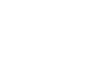 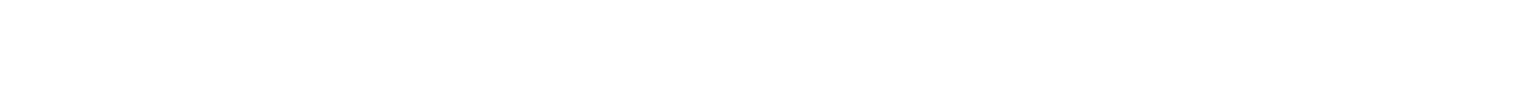 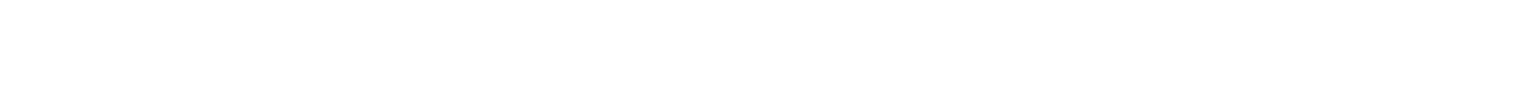 По обязательствам ОО, связанным с причинением вреда гражданам, принедостаточности имущества ОО, на которое может быть обращено взыскание,субсидиарную ответственность несет Собственник имущества ОО.ОО не отвечает по обязательствам Собственника.1.9. Муниципальное задание для ОО в соответствии с предусмотренныминастоящим Уставом основными видами деятельности формирует и утверждаетучредитель. ОО не вправе отказаться от его выполнения.Сверх муниципального задания ОО вправе выполнять работы, оказыватьуслуги, относящиеся к его основной деятельности, для граждан и юридическихлиц за плату и на одинаковых при оказании однородных услуг условиях впорядке, установленном федеральными законами. Наряду с видами основнойдеятельности ОО может осуществлять иные виды деятельности,предусмотренные настоящим Уставом, лишь постольку, поскольку это служитдостижению целей, ради которых ОО создано, и соответствующие этим целям.1.10. ОО осуществляет свою деятельность в соответствии с Федеральнымзаконом от 29.12.2012 № 273-ФЗ "Об образовании в Российской Федерации",Федеральным законом от 12.01.1996 № 7-ФЗ "О некоммерческихорганизациях", другими федеральными законами и нормативными правовымиактами РФ, законами и иными правовыми актами Оренбургской области,нормативными актами органов местного самоуправления муниципальногообразования Беляевский район Оренбургской области, а также настоящимУставом.1.11. ОО проходит лицензирование и государственную аккредитацию впорядке, установленном федеральным законодательством..12. Полное наименование ОО: муниципальное1бюджетноеобщеобразовательное учреждение «Донская основная общеобразовательнаяшкола» Беляевского района Оренбургской области.Сокращенное наименование ОО: МБОУ «Донская ООШ»1.13. ОО исполняет обязанности по организации и ведению воинскогоучета граждан в соответствии с требованиями законодательства РФ.Ответственность за организацию этой работы возлагается на Директора.1.14. В ОО не допускается создание и деятельность политических партий,религиозных организаций (объединений). Принуждение обучающихся,воспитанников к вступлению в общественные объединения, в т. ч. вполитические партии, а также принудительное привлечение их к деятельностиэтих объединений, участию в агитационных кампаниях и политических акцияхне допускается.1.15. ОО размещает на официальном сайте в информационно-телекоммуникационной сети «Интернет» информацию в соответствии сперечнем сведений, установленных федеральным законодательством, иобеспечивает ее обновление.1.16. ОО вправе с согласия Учредителя открывать различные структурныеподразделения, обеспечивающие осуществление образовательной деятельностис учетом уровня, вида и направленности реализуемых образовательныхпрограмм, форм обучения и режима пребывания обучающихся.Структурные подразделения образовательной организации, в т. ч. филиалыи представительства, не являются юридическими лицами и действуют наосновании уставаиположенияосоответствующем структурномподразделении, утвержденного Директором ОО.Руководители обособленных структурных подразделений ОО действуютна основании доверенности Директора ОО.2. Предмет, цели, виды деятельности и уровни основныхобщеобразовательных программ ОО2.1. Предметом деятельности ОО является оказание услуг по реализациипредусмотренных федеральными законами, законами Оренбургской области,нормативными правовыми актами РФ и муниципальными правовыми актамиорганов местного самоуправления муниципального образования Беляевскийрайон Оренбургской области в сфере образования.2.2. ОО осуществляет обучение и воспитание в интересах личности,общества, государства, обеспечивает охрану здоровья и создает благоприятныеусловия для разностороннего развития личности, в т. ч. возможностиудовлетворения потребности обучающегося в самообразовании и получениидополнительного образования.2.3. Целями деятельности, для которых создано ОО, являются:формирование общей культуры личности обучающихся на основеусвоения обязательного минимума содержания общеобразовательныхпрограмм, их адаптация к жизни в обществе, создание основы для осознанноговыбора и последующего освоения профессиональных образовательныхпрограмм;воспитание у обучающихся гражданственности, трудолюбия, уважения кправам и свободам человека, любви к окружающей природе, Родине, семье,формирование здорового образа жизни;создание условий для реализации гражданами Российской Федерациигарантированного государством права на получение общедоступного ибесплатного дошкольного, начального общего, основного общего образования.2.4. ОО осуществляет следующие основные виды деятельности:реализация основных общеобразовательных программ: образовательныепрограммы дошкольного образования, образовательные программы начальногообщего образования, образовательные программы основного общегообразования;реализация дополнительных общеразвивающих программ научно-технической, спортивно-технической, культурологической, физкультурно-спортивной, туристско-краеведческой, эколого-биологической, военно-патриотической,социально-педагогической,социально-экономической,естественнонаучной, художественно-эстетической направленности;ведение консультационной, просветительской деятельности, деятельностив сфере охраны здоровья граждан и иной не противоречащей целям созданияобразовательной организации деятельности, в том числе осуществлениеорганизации отдыха и оздоровления обучающихся в каникулярное время (сдневным пребыванием);проведение промежуточной и итоговой аттестации для экстернов;осуществление присмотра и ухода за детьми: при содержании детейдошкольного возраста;кратковременного пребывания..5. В соответствии с предусмотренными в п. 2.4. основными видамивгруппахпродлённого дня; в группах2деятельности ОО выполняет муниципальное задание, которое формируется иутверждается Учредителем.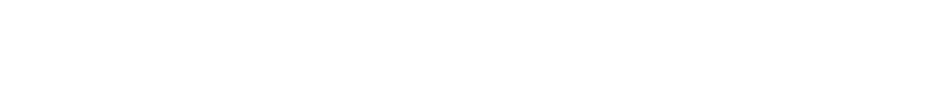 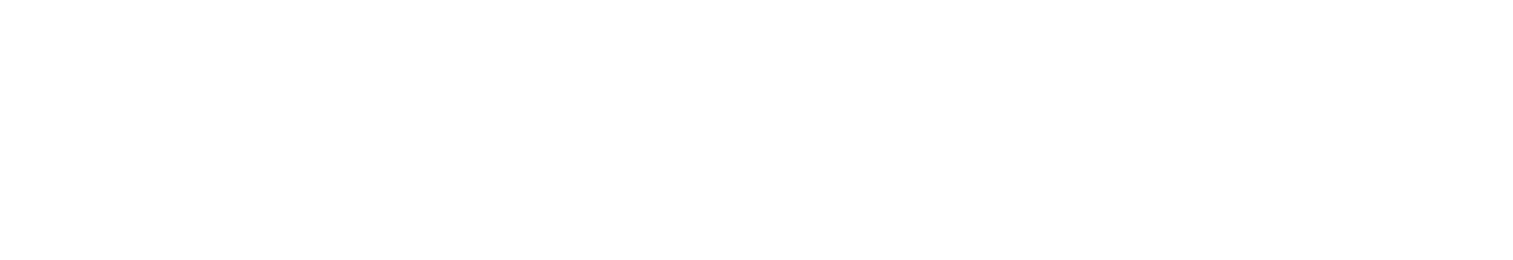 2.6. ОО вправе сверх установленного муниципального задания, а также вслучаях, определенных федеральными законами, в пределах установленногомуниципального задания оказывать услуги, относящиеся к основным видамдеятельности, предусмотренным 2.4. настоящего Устава, в целях, указанных вп. 2.2 настоящего Устава, для граждан и юридических лиц за плату и наодинаковых при оказании одних и тех же услуг условиях.2.7. ОО вправе осуществлять виды деятельности (в т. ч. приносящиедоход), не относящиеся к основным, лишь постольку, поскольку это служитдостижению целей, ради которых оно создано. Доход от оказания платныхобразовательных услуг используется ОО в соответствии с уставными целями.Оказаниепредусмотренных муниципальным заданием регулируется локальным актомПоложение о порядке предоставления платных образовательных услуг».8. Виды деятельности, требующие в соответствии с законодательствомплатныхдополнительныхобразовательныхуслуг,не«2РФ лицензирования, могут осуществляться ОО после получениясоответствующей лицензии.ОО не вправе осуществлять виды деятельности, приносящей доход,оказывать платные услуги и работы, не указанные в локальном акте«Положение о порядке предоставления платных образовательных услуг»..9. Доходы, полученные ОО от приносящей доход деятельности,2поступают в самостоятельное распоряжение ОО. Имущество, приобретенноеОО за счет средств, полученных от приносящей доход деятельности,учитывается обособленно и поступает в самостоятельное распоряжение ОО всоответствии с законодательством РФ.2.10. ОО создает необходимые условия для работы медицинскойорганизации, осуществляет контроль его работы в целях охраны и укрепленияздоровья обучающихся и работников.Организация первичной медико-санитарной помощи обучающимся в ООосуществляется закрепленным за ОО медицинским персоналом, которыйнаряду с администрацией ОО несет ответственность за проведениепрофилактических и санитарно-противоэпидемических мероприятий. ООбезвозмездно предоставляет медицинской организации помещение дляосуществления медицинской деятельности. ОО в пределах своей компетенциисоздает условия для охраны здоровья обучающихся, обеспечивает:текущий контроль за состоянием здоровья обучающихся;проведениесанитарно-гигиенических,профилактическихиоздоровительных мероприятий, обучение и воспитание в сфере охраныздоровья граждан в Российской Федерации;соблюдение государственных санитарно-эпидемиологических правил инормативов;расследование и учет несчастных случаев с обучающимися и работникамиОО во время пребывания в организации.2.11. Организация питания возлагается на ОО. В ОО оборудуютсяпомещения для питания обучающихся, соответствующие гигиеническим истроительным нормам (СанПиН, СНИП).2.12. ОО в установленном порядке при наличии необходимыхматериально-технических условий и кадрового обеспечения (в пределахвыделенных средств) может открывать группы кратковременного пребываниядетей, группы продлённого дня.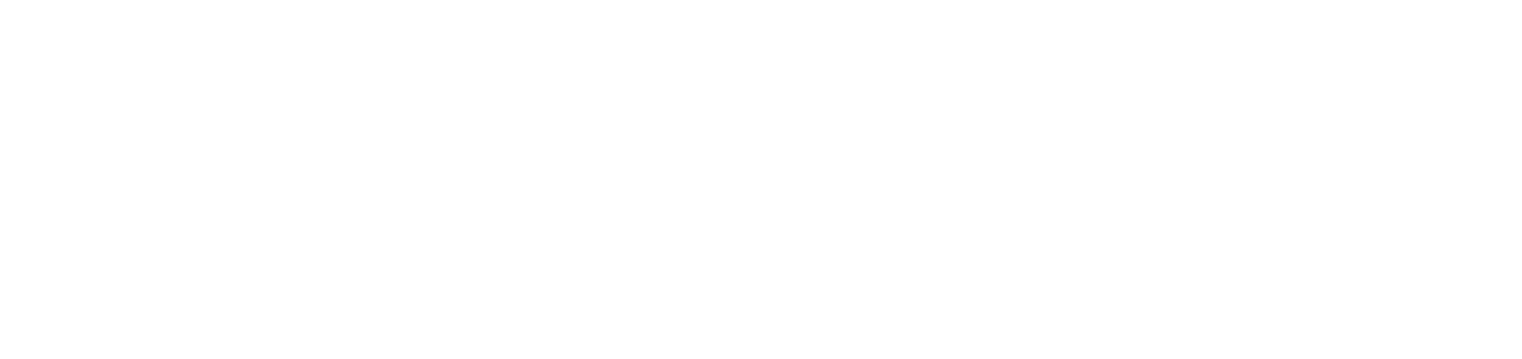 2.13. ОО в установленном порядке при наличии необходимыхматериально-технических условий и кадрового обеспечения (в пределахвыделенных средств) по решению Учредителя может открывать группы,реализующие программы дошкольного образования, лагерь дневногопребывания.2.14. Образовательный процесс в группах, реализующих программыдошкольного образования, осуществляется на основании требований,предъявляемых Федеральным государственным образовательным стандартомдошкольного образования и соответствующими действующими СанПиН,иными нормативными актами федерального, регионального и муниципальногоуровня.2.15. Комплектование групп дошкольного образования осуществляется впорядке, установленном соответствующим административным регламентомотдела образования, опеки и попечительства администрации муниципальногорайона Беляевский район Оренбургской.2.16. При реализации дополнительных образовательных программдеятельность обучающихся осуществляется в различных объединениях поинтересам (клубах, секциях, группах, кружках, студиях, ансамбле, театре идругих формах).2.17. ОО осуществляет образовательную деятельность в соответствии суровнем основных общеобразовательных программ:дошкольное образование;начальное общее образование (нормативный срок освоения 4 года);основное общее образование (нормативный срок освоения 5 лет).2.18. Дошкольное образование направлено на формирование общейкультуры, развитие физических, интеллектуальных, нравственных,эстетических и личностных качеств, формирование предпосылок учебнойдеятельности, сохранение и укрепление здоровья детей дошкольного возраста.Начальное общее образование направлено на формирование личностиобучающегося, развитие его индивидуальных способностей, положительноймотивации и умений в учебной деятельности (овладение чтением, письмом,счетом,основныминавыкамиучебнойдеятельности,элементамитеоретического мышления, простейшими навыками самоконтроля, культуройповедения и речи, основами личной гигиены и здорового образа жизни).Основное общее образование направлено на становление и формированиеличностиобучающегося(формированиенравственныхубеждений,эстетического вкуса и здорового образа жизни, высокой культурымежличностного и межэтнического общения, овладение основами наук,государственным языком Российской Федерации, навыками умственного ифизического труда, развитие склонностей, интересов, способности ксоциальному самоопределению).Начальное общее образование, основное общее образование являютсяобязательными уровнями образования. Обучающиеся, не освоившие основнойобразовательной программы начального общего и (или) основного общегообразования, не допускаются к обучению на следующих уровнях общегообразования. Требование обязательности среднего общего образованияприменительно к конкретному обучающемуся сохраняет силу до достиженияим возраста восемнадцати лет, если соответствующее образование не былополучено обучающимся ранее.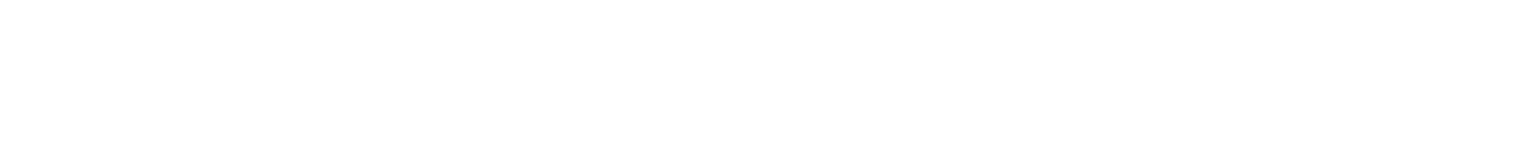 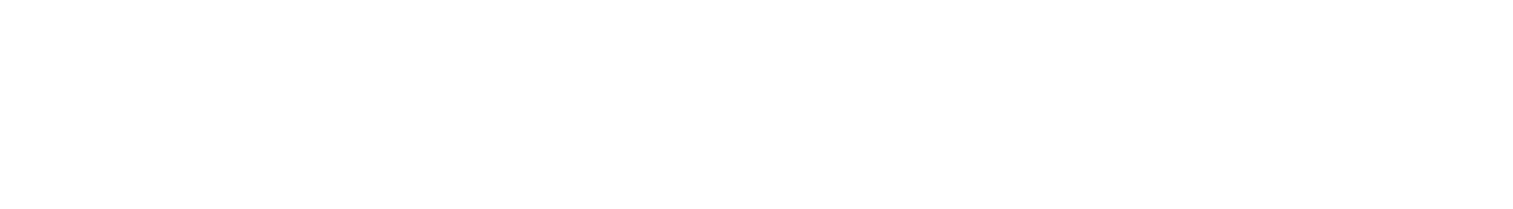 2.19. Обучение и воспитание в ОО, а также организация образовательнойдеятельности регулируется локальными актами, предусмотренными в п. 8.1настоящего Устава.3. Права и обязанности участников образовательных отношений3.1. К участникам образовательных отношений относятся обучающиеся, ихродители (законные представители), педагогические работники и ихпредставители, ОО.3.2. Обучающиеся имеют право на:выбор организации, осуществляющей образовательную деятельность,формы получения образования и формы обучения после получения основногообщего образования или после достижения восемнадцати лет;предоставление условий для обучения с учетом особенностей ихпсихофизического развития и состояния здоровья, в т. ч. получение социально-педагогической и психологической помощи, бесплатной психолого-медико-педагогической коррекции;обучение по индивидуальному учебному плану, в т. ч. ускоренноеобучение, в пределах осваиваемой образовательной программы в порядке,установленном локальными нормативными актами;выбор факультативных и элективных учебных предметов, курсов,дисциплин (модулей) из перечня, предлагаемого ОО;освоение наряду с учебными предметами, курсами, дисциплинами(модулями) по осваиваемой образовательной программе любых другихучебных предметов, курсов, дисциплин (модулей), преподаваемых в ОО, вустановленном порядке;отсрочку от призыва на военную службу, предоставляемую в соответствиис Федеральным законом от 28 марта 1998 года N 53-ФЗ "О воинскойобязанности и военной службе";перевод для получения образования по другой форме обучения в порядке,установленном законодательством об образовании;уважение человеческого достоинства, защиту от всех форм физического ипсихического насилия, оскорбления личности, охрану жизни и здоровья;свободу совести, информации, свободное выражение собственныхвзглядов и убеждений;каникулы – плановые перерывы при получении образования для отдыха ииных социальных целей в соответствии с законодательством об образовании икалендарным учебным графиком;перевод в другую образовательную организацию, реализующуюобразовательную программу соответствующего уровня,впорядке,предусмотренном федеральным органом исполнительнойвласти,осуществляющим функции по выработке государственной политики инормативно-правовому регулированию в сфере образования;участие в управлении ОО в порядке, установленном Уставом;ознакомление со свидетельством о государственной регистрации, суставом, с лицензией на осуществление образовательной деятельности, сосвидетельством о государственной аккредитации, с учебной документацией,другими документами, регламентирующими организацию и осуществлениеобразовательной деятельности в ОО;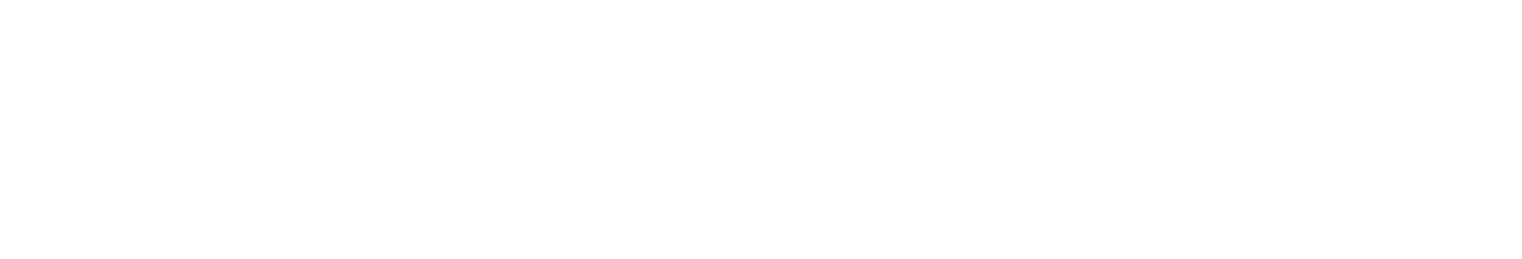 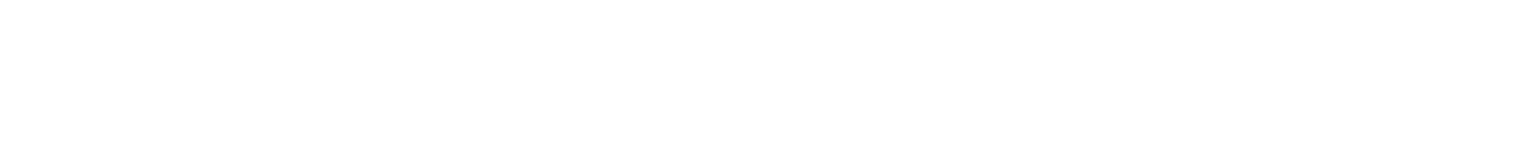 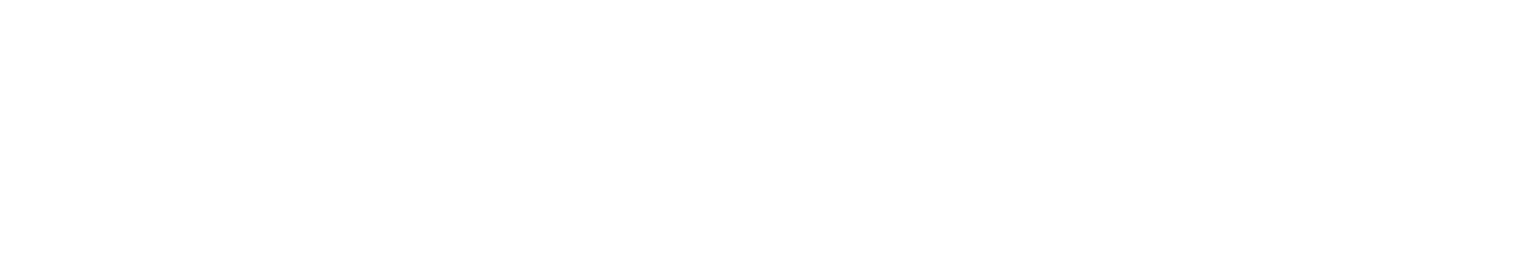 обжалование актов ОО в установленном законодательством РоссийскойФедерации порядке;бесплатное пользование библиотечно-информационными ресурсами,учебной, производственной, научной базой;пользование в порядке, установленном локальными нормативными актамиОО, лечебно-оздоровительной инфраструктурой, объектами культуры иобъектами спорта ОО;развитие своих творческих способностей и интересов, включая участие вконкурсах, олимпиадах, выставках, смотрах, физкультурных мероприятиях,спортивных мероприятиях, в т. ч. в официальных спортивных соревнованиях, идругих массовых мероприятиях;поощрение за успехивучебной, физкультурной, спортивной,общественной, научной, научно-технической, творческой, экспериментальной иинновационной деятельности;посещение по своему выбору мероприятий, которые проводятся ворганизации, осуществляющей образовательную деятельность,инепредусмотрены учебным планом, в порядке, установленном локальныминормативными актами. Привлечение обучающихся без их согласия инесовершеннолетних обучающихся без согласия их родителей (законныхпредставителей) к труду, не предусмотренному образовательной программой,запрещается;иные права, предусмотренные нормативными правовыми актамиРоссийской Федерации, локальными нормативными актами.3.3. Обучающиеся обязаны:добросовестно осваивать образовательную программу, выполнятьиндивидуальный учебный план, в т. ч. посещать предусмотренные учебнымпланом или индивидуальным учебным планом учебные занятия, осуществлятьсамостоятельную подготовку к занятиям, выполнять задания, данныепедагогическими работниками в рамках образовательной программы;выполнять требования устава ОО, правил внутреннего распорядка и иныхлокальных нормативных актов ОО;заботиться о сохранении и об укреплении своего здоровья, стремиться кнравственному,духовномуифизическомуразвитиюисамосовершенствованию;уважать честь и достоинство других обучающихся и работников ОО, несоздавать препятствий для получения образования другими обучающимися;бережно относиться к имуществу ОО;иметь внешний вид, соответствующий требованиямобучающихся, установленным локальным нормативным актом ОО.кодежде3.4. Обучающимся запрещается:приносить, передавать или употреблять в ОО табачные изделия, спиртныенапитки, токсические, наркотические вещества и их прекурсоры, а такжеприносить оружие и взрывчатые вещества, иные вещества и предметы,запрещенные к обороту в Российской Федерации;применять физическую силу для выяснения отношений, запугивания,вымогательства;использовать непристойные выражения, жесты и ненормативную лексику,а также допускать выражения, унижающие человеческое достоинство,направленные на разжигание национальной и (или) религиозной розни;пропускать занятия без уважительных причин.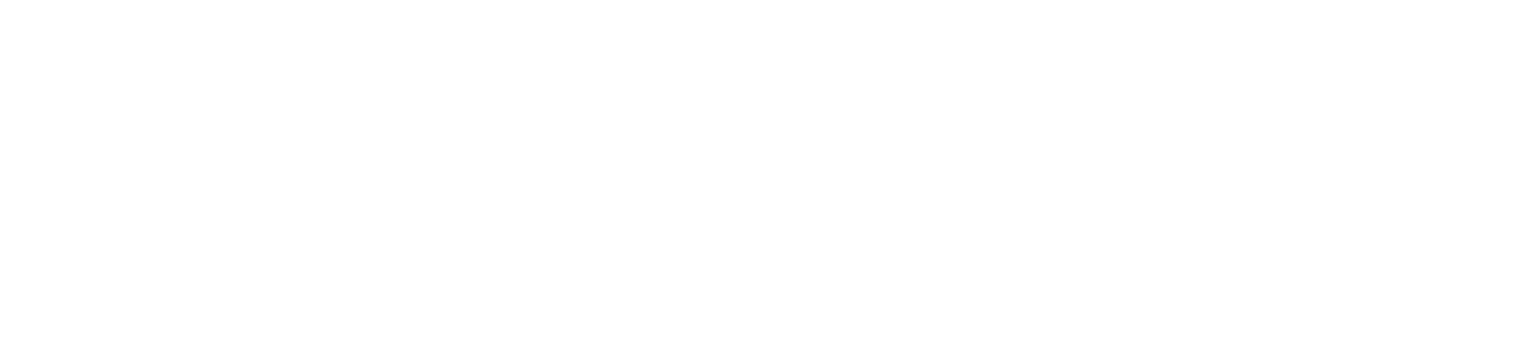 3.5. Родители (законные представители) имеют право:выбирать до завершения получения ребенком основного общегообразования с учетом мнения ребенка, а также с учетом рекомендацийпсихолого-медико-педагогической комиссии (при их наличии) формыполучения образования и формы обучения, язык, языки образования,факультативные и элективные учебные предметы, курсы, дисциплины (модули)из перечня, предлагаемого ОО;дать ребенку дошкольное, начальное общее, основное общее, среднееобщее образование в семье. Ребенок, получающий образование в семье, порешению его родителей (законных представителей) с учетом его мнения налюбом этапе обучения вправе продолжить образование в ОО;знакомиться с уставом ОО, лицензией на осуществление образовательнойдеятельности, со свидетельством о государственной аккредитации, с учебно-программной документацией и другими документами, регламентирующимиорганизацию и осуществление образовательной деятельности;знакомиться с содержанием образования, используемыми методамиобучения и воспитания, образовательными технологиями, а также срезультатами успеваемости своих детей;защищать права и законные интересы своих детей;получать информацию обо всех видах планируемых обследований(психологических, психолого-педагогических) обучающихся, давать согласиена проведение таких обследований или участие в таких обследованиях,отказаться от их проведения или участия в них, получать информацию орезультатах проведенных обследований обучающихся;присутствовать при обследовании детей психолого-медико-педагогическойкомиссией, обсуждении результатов обследованияирекомендаций,полученных по результатам обследования, высказывать свое мнениеотносительно предлагаемых условий для организации обучения и воспитаниядетей;принимать участие в управлении ОО, в формах, определяемыхзаконодательством Российской Федерации и настоящим Уставом;обжаловать решения администрации, касающиеся образовательнойдеятельности в отношении их ребенка в комиссии по урегулированию споровмежду участниками образовательных отношений.3.6.Родители(законныепредставители)несовершеннолетнихобучающихся обязаны:заложить основы физического, нравственного и интеллектуальногоразвития личности ребенка;обеспечить получение детьми общего образования;соблюдать Устав ОО, правила внутреннего распорядка ОО, правилапроживания обучающихся в интернатах (при наличии), требования локальныхнормативных актов, которые устанавливают режим занятий обучающихся,порядок регламентации образовательных отношений между ООиобучающимися и (или) их родителями (законными представителями) иоформления возникновения, приостановления и прекращения этих отношений;уважать честь и достоинство обучающихся и работников ОО.3.7. В целях защиты своих прав обучающиеся, родители (законныепредставители) несовершеннолетних обучающихся самостоятельно или черезсвоих представителей вправе:направлять в органы управления ОО обращения о применении к ееработникам, нарушающим и (или) ущемляющим права обучающихся,родителей (законных представителей) несовершеннолетних обучающихся,дисциплинарных взысканий. Такие обращения подлежат обязательномурассмотрению указанными органами с привлечением обучающихся, родителей(законных представителей) несовершеннолетних обучающихся;обращаться в комиссию по урегулированию споров между участникамиобразовательных отношений, в т. ч. по вопросам о наличии или об отсутствииконфликта интересов педагогического работника;использовать не запрещенные законодательством Российской Федерациииные способы защиты прав и законных интересов.3.8. Комиссия по урегулированию споров между участникамиобразовательных отношений создается в целях урегулирования разногласиймежду участниками образовательных отношений по вопросам реализацииправа на образование, в т. ч. в случаях возникновения конфликта интересовпедагогического работника, применения локальных нормативных актов,обжалования решений о применении к обучающимся дисциплинарноговзыскания. Порядок создания, организации работы, принятия решенийкомиссией и их исполнения устанавливается соответствующим локальнымактом ОО.3.9. Работники ОО имеют право на:участие в управлении ОО в порядке, определяемом Уставом;защиту профессиональной чести и достоинства;иные права, предусмотренные нормативными правовыми актамифедерального, регионального и муниципального уровня.3.10. Работники ОО обязаны:соблюдать Устав ОО, правила внутреннего трудового распорядка, иныелокальные нормативные акты ОО;соблюдать правовые, нравственные и этические нормы, следоватьтребованиям профессиональной этики;уважать честь и достоинство обучающихся и других участниковобразовательных отношений;соответствовать требованиям квалификационных характеристикпрофессиональных стандартов;ипроходить аттестацию на соответствие занимаемой должности вустановленном порядке и систематически повышать свой профессиональныйуровень;выполнять условия трудового договора;заботиться о защите прав и свобод обучающихся, уважать права родителей(законных представителей);проходить в установленном законодательством Российской Федерациипорядке обучение и проверку знаний и навыков в области охраны труда;исполнять иные обязанности, предусмотренные федеральными законами.3.11. Педагогические работники пользуются следующими академическимиправами и свободами:свобода преподавания, свободное выражение своего мнения, свобода отвмешательства в профессиональную деятельность;свобода выбора и использования педагогически обоснованных форм,средств, методов обучения и воспитания;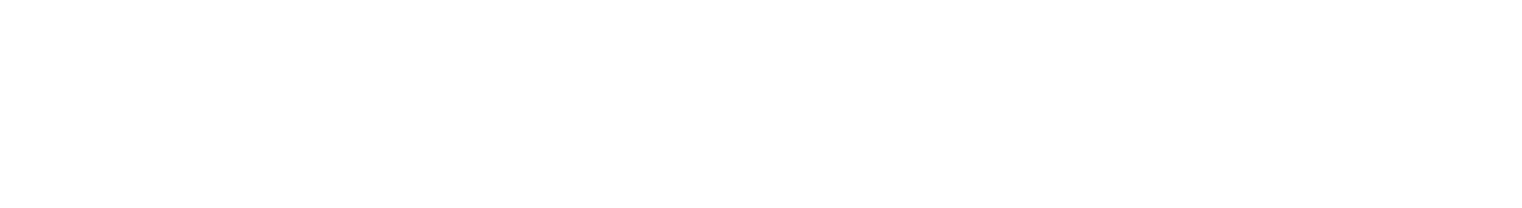 право на творческую инициативу, разработку и применение авторскихпрограмм и методов обучения и воспитания в пределах реализуемойобразовательной программы, отдельного учебного предмета, курса,дисциплины (модуля);право на выбор учебников, учебных пособий, материалов и иных средствобучения и воспитания в соответствии с образовательной программой и впорядке, установленном законодательством об образовании;право на участие в разработке образовательных программ, в том числеучебных планов, календарных учебных графиков, рабочих учебных предметов,курсов, дисциплин (модулей), методических материалов и иных компонентовобразовательных программ;право на осуществление научной, научно-технической, творческой,исследовательскойдеятельности,участиевэкспериментальнойимеждународной деятельности, разработках и во внедрении инноваций;право на бесплатное пользование библиотеками и информационнымиресурсами, а также доступ в порядке, установленном локальныминормативными актами организации, осуществляющей образовательнуюдеятельность, к информационно-телекоммуникационным сетям и базамданных, учебнымматериально-техническимдеятельности, необходимым для качественного осуществления педагогической,научной или исследовательской деятельности организациях,осуществляющих образовательную деятельность;иметодическим материалам, музейным фондам,средствам обеспечения образовательнойвправо на бесплатное пользование образовательными, методическими инаучными услугами организации, осуществляющей образовательнуюдеятельность, в порядке, установленном законодательством РоссийскойФедерации или локальными нормативными актами;право на участие в управлении ОО, в том числе в коллегиальных органахуправления, в порядке, установленном уставом ОО;право на участие в обсуждении вопросов, относящихся к деятельности ОО,в том числе через органы управления и общественные организации;право на объединение в общественные профессиональные организации вформах и в порядке, которые установлены законодательством РоссийскойФедерации;право на обращение в комиссию по урегулированию споров междуучастниками образовательных отношений;право на защиту профессиональной чести и достоинства, на справедливоеи объективное расследование нарушения норм профессиональной этикипедагогических работников.право на сокращенную продолжительность рабочего времени;право на дополнительное профессиональное образование по профилюпедагогической деятельности не реже чем один раз в три года;право на ежегодный основной удлиненный оплачиваемый отпуск,продолжительность которого определяется Правительством РоссийскойФедерации;право на длительный отпуск сроком до одного года не реже чем черезкаждые десять лет непрерывной педагогической работы в порядке,установленномфедеральныморганомисполнительнойвласти,осуществляющим функции по выработке государственной политики инормативно-правовому регулированию в сфере образования;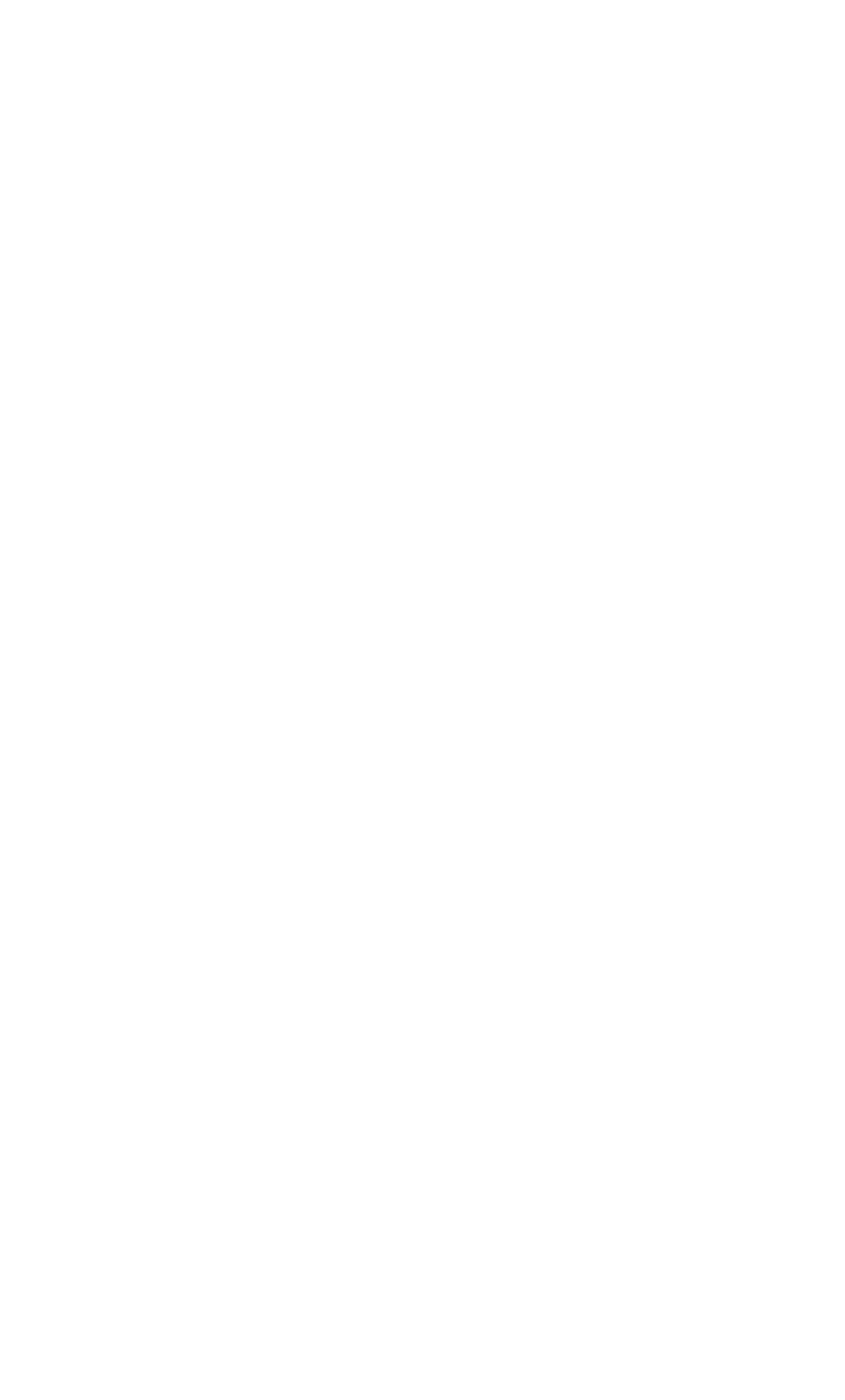 право на досрочное назначение трудовой пенсии по старости в порядке,установленном законодательством Российской Федерации;иные трудовые права, меры социальной поддержки, установленныефедеральными законами и законодательными актами субъектов РоссийскойФедерации.Академические права и свободы осуществляются с соблюдением прав исвобод других участников образовательных отношений, требованийзаконодательства Российской Федерации, норм профессиональной этикипедагогических работников, закрепленных в локальных нормативных актахОО.3.12. Педагогические работники обязаны:соблюдать Устав ОО, положение о специализированном структурномобразовательном подразделении организации, осуществляющей обучение,правила внутреннего трудового распорядка, иные локальные нормативные актыОО;осуществлять свою деятельность на высоком профессиональном уровне,обеспечивать в полном объеме реализацию преподаваемых учебных предметов,курсов, дисциплин (модулей) в соответствии с утвержденной рабочейпрограммой;соблюдать правовые, нравственные и этические нормы, следоватьтребованиям профессиональной этики;уважать честь и достоинство обучающихся и других участниковобразовательных отношений;развивать у обучающихся познавательную активность, самостоятельность,инициативу, творческие способности, формировать гражданскую позицию,способность к труду и жизни в условиях современного мира, формировать уобучающихся культуру здорового и безопасного образа жизни;применять педагогически обоснованные и обеспечивающие высокоекачество образования формы, методы обучения и воспитания;учитывать особенности психофизического развития обучающихся исостояние их здоровья, соблюдать специальные условия, необходимые дляполучения образования лицами с ограниченными возможностями здоровья,взаимодействовать при необходимости с медицинскими организациями;проходить аттестацию на соответствие занимаемой должности в порядке,установленном законодательством об образовании;проходить в порядке, установленном законодательством РоссийскойФедерации, обучение и проверку знаний и навыков в области охраны труда;проходить в соответствии с трудовым законодательством предварительныепри поступлении на работу и периодические медицинские осмотры, а такжевнеочередные медицинские осмотры по направлению ОО;выполнять иные обязанности, предусмотренные федеральными законами.4. Управление ОО4.1. Управление ОО осуществляется в соответствии с федеральнымизаконами, иными нормативными правовыми актами и настоящим Уставом наоснове сочетания принципов единоначалия и коллегиальности.4.2. К компетенции Учредителя относятся: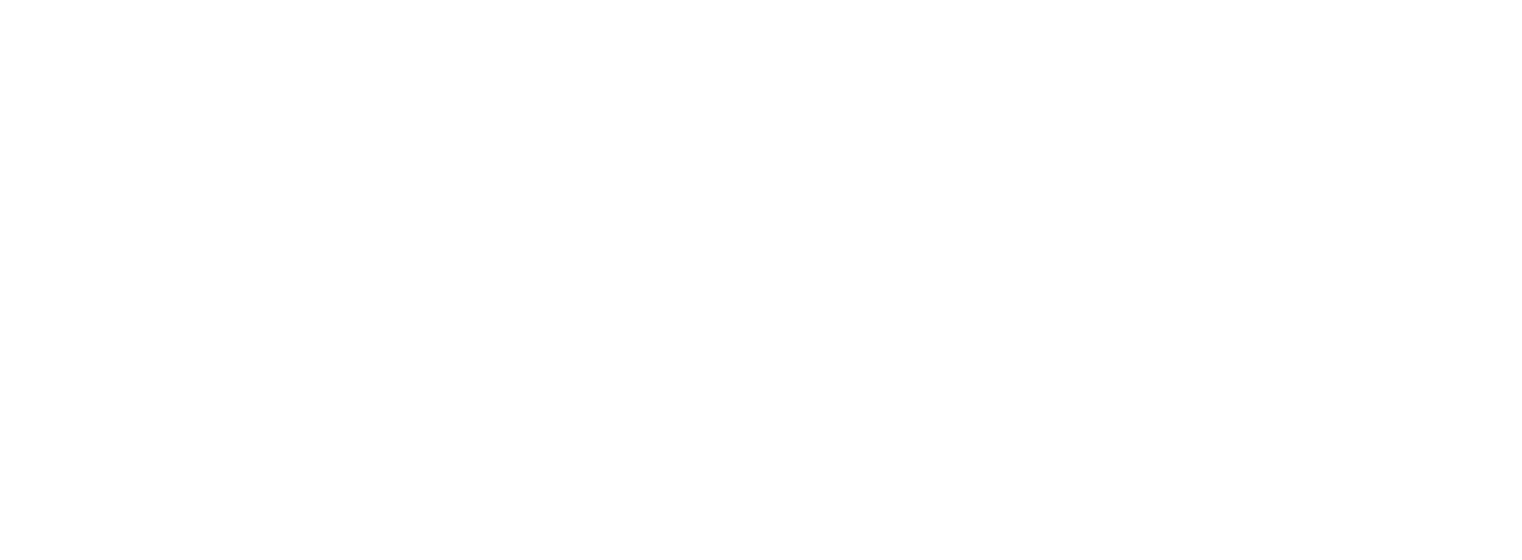 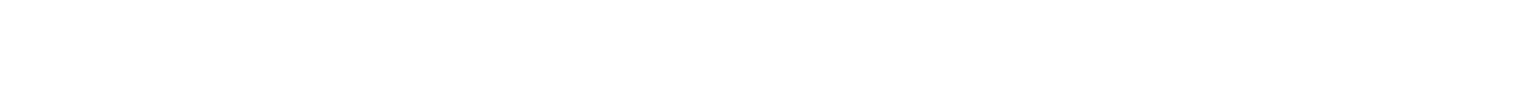 создание ОО (в т. ч. путем изменения типа существующегомуниципального учреждения), его реорганизация и ликвидация;утверждение Устава ОО, а также вносимых в него изменений;назначение Директора ОО и прекращение его полномочий, а такжезаключение и прекращение трудового договора с ним;определение предельно допустимого значения просроченной кредиторскойзадолженности ОО, превышение которого влечет расторжение трудовогодоговора с Директором ОО по инициативе работодателя в соответствии сТрудовым кодексом Российской Федерации от 30.12.2001 № 197-ФЗ;формирование и утверждение муниципального задания на оказаниемуниципальных услуг (выполнение работ) юридическим и физическим лицам(далее – муниципальное задание) в соответствии с предусмотренными уставомОО основными видами деятельности;предварительное согласование совершения ОО крупных сделок,соответствующих критериям, установленным Федеральным законом от12.01.1996 № 7-ФЗ «О некоммерческих организациях»;принятие решения об одобрении сделок с участием ОО, в совершениикоторых имеется заинтересованность, определяемая в соответствии скритериями, установленными Федеральным законом от 12.01.1996 № 7-ФЗ «Онекоммерческих организациях»;предварительное согласование сделки по распоряжению недвижимымимуществом ОО, в т. ч. передаче его в аренду;согласование распоряжения особо ценным движимым имуществом,закрепленным за ОО Учредителем или приобретенным ОО за счет средств,выделенных ему Учредителем на приобретение такого имущества;определение перечня особо ценного движимого имущества;закрепление муниципального имущества за ОО на праве оперативногоуправления, а также изъятие такого имущества;установление порядка определения платы для физических и юридическихлиц за услуги (работы), относящиеся к основным видам деятельности ОО,оказываемые им сверх установленного муниципального задания, а также вслучаях, определенных федеральными законами, в пределах установленногомуниципального задания;согласование внесения ОО имущества, за исключением особо ценногодвижимого имущества, в уставный (складочный) капитал хозяйственныхобществ или передачи им такого имущества иным образом в качестве ихучредителя или участника;согласование в случаях, предусмотренных федеральными законами,передачи некоммерческим организациям в качестве их учредителя илиучастника имущества, за исключением особо ценного движимого имущества,закрепленного за ОО Учредителем или приобретенного ОО за счет средств,выделенных ему Учредителем на приобретение такого имущества, инедвижимого имущества;финансовое обеспечение выполнения муниципального задания;утверждение плана финансово-хозяйственной деятельности ОО;осуществление контроля за деятельностью ОО в соответствии сзаконодательством Российской Федерации;утверждения отчета о результатах деятельности ОО и об использованиизакрепленного за ним муниципального имущества;контроль финансово-хозяйственной деятельности ОО;финансовое обеспечение ОО;издание нормативных документов в пределах своей компетенции;осуществление иных полномочий, установленных действующимзаконодательством.4.3. Единоличным исполнительным органом ОО является Директор,который осуществляет текущее руководство деятельностью ОО.Директор ОО назначается и освобождается от занимаемой должностиприказом начальника отдела образования, опекиипопечительстваадминистрации муниципального образования Беляевский район Оренбургскойобласти в соответствии с трудовым законодательством Российской Федерациина основании трудового договора (срок полномочий Директора ООрегулируется трудовым договором).4.3.1.Директор осуществляет руководство деятельностью ООвсоответствии с законодательством РФ и настоящим Уставом, несетответственность за деятельность ОО. Директор имеет право передать частьсвоих полномочий заместителям, а также руководителям обособленныхструктурных подразделений, в т. ч. временно на период своего отсутствия.4.3.2. Директор ОО организует и проводит в жизнь выполнение решенийУчредителя по вопросам деятельности ОО, принятым в рамках компетенцииУчредителя.4.3.3. Директор ОО без доверенности действует от имени ОО, в т. ч.:заключает гражданско-правовые и трудовые договоры от имени ОО,утверждает штатное расписание ОО, должностные инструкции работников иположения о структурных подразделениях;утверждает план финансово-хозяйственной деятельности ОО, его годовуюи бухгалтерскую отчетность;принимает локальные нормативные акты, регламентирующие деятельностьОО по вопросам, отнесенным к его компетенции настоящим Уставом, впорядке, установленном настоящим Уставом;обеспечивает открытие лицевых счетов в финансовом органе Беляевскогорайона;обеспечивает своевременную уплату налогов и сборов в порядке иразмерах, определяемых налоговым законодательством РФ, представляет вустановленном порядке статистические, бухгалтерские и иные отчеты;выдает доверенности на право представительства от имени ОО, в т. ч.доверенности с правом передоверия;издает приказы и распоряжения, дает поручения и указания, обязательныедля исполнения всеми работниками ОО;контролирует работу и обеспечивает эффективное взаимодействиеструктурных подразделений ОО.4.3.4. Директор ОО осуществляет также следующие полномочия:обеспечивает соблюдение законности в деятельности ОО;планирует и организует работу ОО в целом и образовательный процесс вчастности, осуществляет контроль за ходом и результатами образовательногопроцесса, отвечает за качество и эффективность работы ОО;организует работу по исполнению решений Управляющего совета, другихколлегиальных органов управления ОО;организует работу по подготовке ОО к лицензированию и государственнойаккредитации, а также по проведению выборов в коллегиальные органыуправления ОО;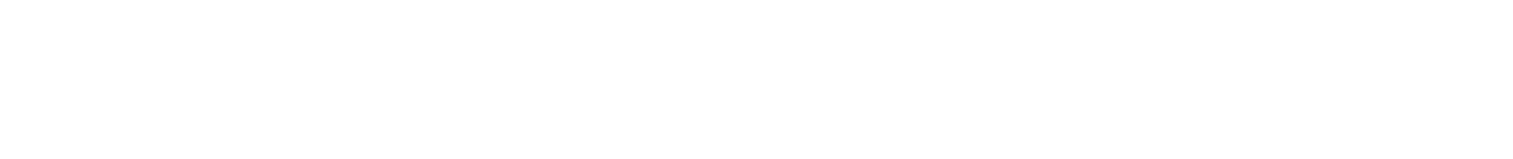 принимает на работу и увольняет педагогических и иных работников ОО;устанавливает заработную плату работников ОО, в т. ч. оклады, надбавки идоплаты к окладам, компенсационные и стимулирующие выплаты всоответствии с Положением об оплате труда работников ОО, законами и иныминормативными правовыми актами;утверждает графики работы и педагогическую нагрузку работников;издает приказы о зачислении в ОО (его обособленные структурныеподразделения), о переводе обучающихся в другой класс (на следующий годобучения);готовит мотивированное представление для Педагогического совета оботчислении обучающегося; на основании решения Педагогического советаиздает приказ об отчислении обучающегося;организует обеспечение охраны жизни и здоровья обучающихся иработников;организует комплектование классов, групп;организует осуществление мер социальной поддержки обучающихся ОО,защиту прав обучающихся;обеспечивает учет, сохранность и пополнение учебно-материальной базы,учет и хранение документации;организует делопроизводство;устанавливает порядок защиты персональных данных и обеспечивает егособлюдение;назначает ответственных лиц за соблюдение требований охраны труда,техники безопасности и пожарной безопасности в помещениях ОО;проводит занятия, совещания, инструктажи, иные действия со всемиработниками ОО по вопросам деятельности ОО;распределяет обязанности между работниками ОО;привлекает к дисциплинарной и иной ответственности обучающихся иработников ОО;применяет меры поощрения к работникам ОО в соответствии с трудовымзаконодательством, а также в установленном порядке представляет работниковк поощрениям и награждению.4.3.5. Директор ОО обязан:проходить обязательную аттестацию руководителей ОО, порядок и срокипроведения которой устанавливаются Учредителем;обеспечивать выполнение муниципального задания Учредителя в полномобъеме;обеспечиватьпостояннуюработунадповышениемкачествапредоставляемых ОО муниципальных и иных услуг, выполнением работ;обеспечивать составление, утверждение и выполнение плана финансово-хозяйственной деятельности ОО;обеспечивать своевременную выплату заработной платы работникам ОО,принимать меры по повышению размера заработной платы работникам;обеспечивать безопасные условия труда работникам ОО;обеспечивать составление и утверждение отчета о результатахдеятельности ОО и об использовании закрепленного за ним на правеоперативного управления имущества;обеспечивать целевое использование бюджетных средств и соблюдениеОО финансовой дисциплины;обеспечивать сохранность, рациональное и эффективное использование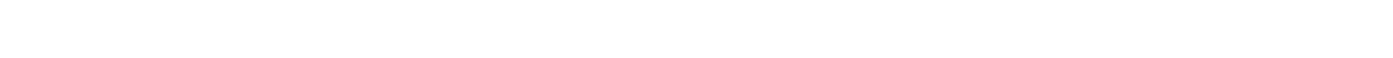 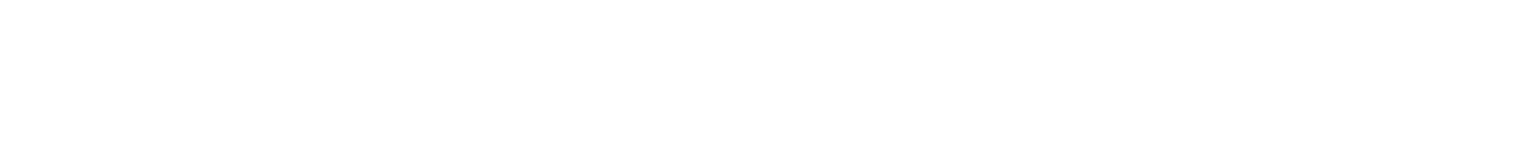 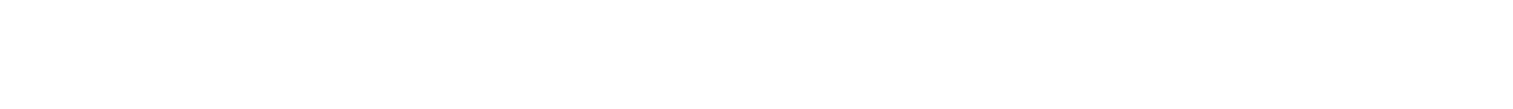 имущества, закрепленного на праве оперативного управления за ОО;обеспечивать согласование с Учредителем создания и ликвидациифилиалов ОО, открытие и закрытие представительств;обеспечивать согласование распоряжения недвижимым имуществом иособо ценным движимым имуществом, закрепленным за ОО Собственникомили приобретенным за счет средств, выделенных Учредителем на приобретениетакого имущества;обеспечивать согласование внесения ОО недвижимого имущества и особоценного движимого имущества, закрепленного за ОО Собственником илиприобретенного ОО за счет средств, выделенных ему Учредителем наприобретение этого имущества, в уставный (складочный) капитал другихюридических лиц или передачу этого имущества иным образом другимюридическим лицам в качестве их Учредителя или участника;обеспечивать согласование с Учредителем совершения сделки симуществом ОО, в совершении которой имеется заинтересованность;обеспечивать соблюдение Правил внутреннего трудового распорядка итрудовой дисциплины работниками ОО;организовывать в установленном порядке аттестацию работников ОО;создать режим соблюдения норм и правил техники безопасности,пожарной безопасности, санитарно-эпидемиологических правил и нормативов,обеспечивающих охрану жизни и здоровья обучающихся и работников ОО;запрещать проведение образовательного процесса при наличии опасныхусловий для здоровья обучающихся и работников;организовывать подготовку ОО к новому учебному году;обеспечивать исполнение правовых актов, предписаний государственныхорганов, осуществляющих управление в сфере образования, государственныхконтрольных и надзорных органов, решений комиссии по урегулированиюспоров между участниками образовательных отношений;принимать совместные с медицинскими работниками меры по улучшениюмедицинского обслуживания и оздоровительной работы;обеспечивать проведение периодических бесплатных медицинскихобследований работников ОО;принимать меры по улучшению питания, ассортимента продуктов,созданию условий для качественного приготовления пищи в ОО;выполнять иные обязанности, установленные законами и иныминормативными правовыми актами Российской Федерации, Оренбургскойобласти, нормативными правовыми актами органов местного самоуправленияБеляевского района, Уставом ОО, а также решениями Учредителя, принятымив рамках его компетенции.4.3.6. Директор ОО несет ответственность в размере убытков,причиненных в результате совершения крупной сделки с нарушениемзаконодательства, независимо от того, была ли эта сделка признананедействительной.4.4. В ОО формируются коллегиальные органы управления, к которымотносятся Общее собрание работников ОО, Управляющий совет,Педагогический совет, Родительский комитет.4.5. В целях учета мнения обучающихся, родителей (законныхпредставителей) несовершеннолетних обучающихся педагогическихиработников по вопросам управления ОО и при принятии ОО локальныхнормативных актов, затрагивающих их права и законные интересы, по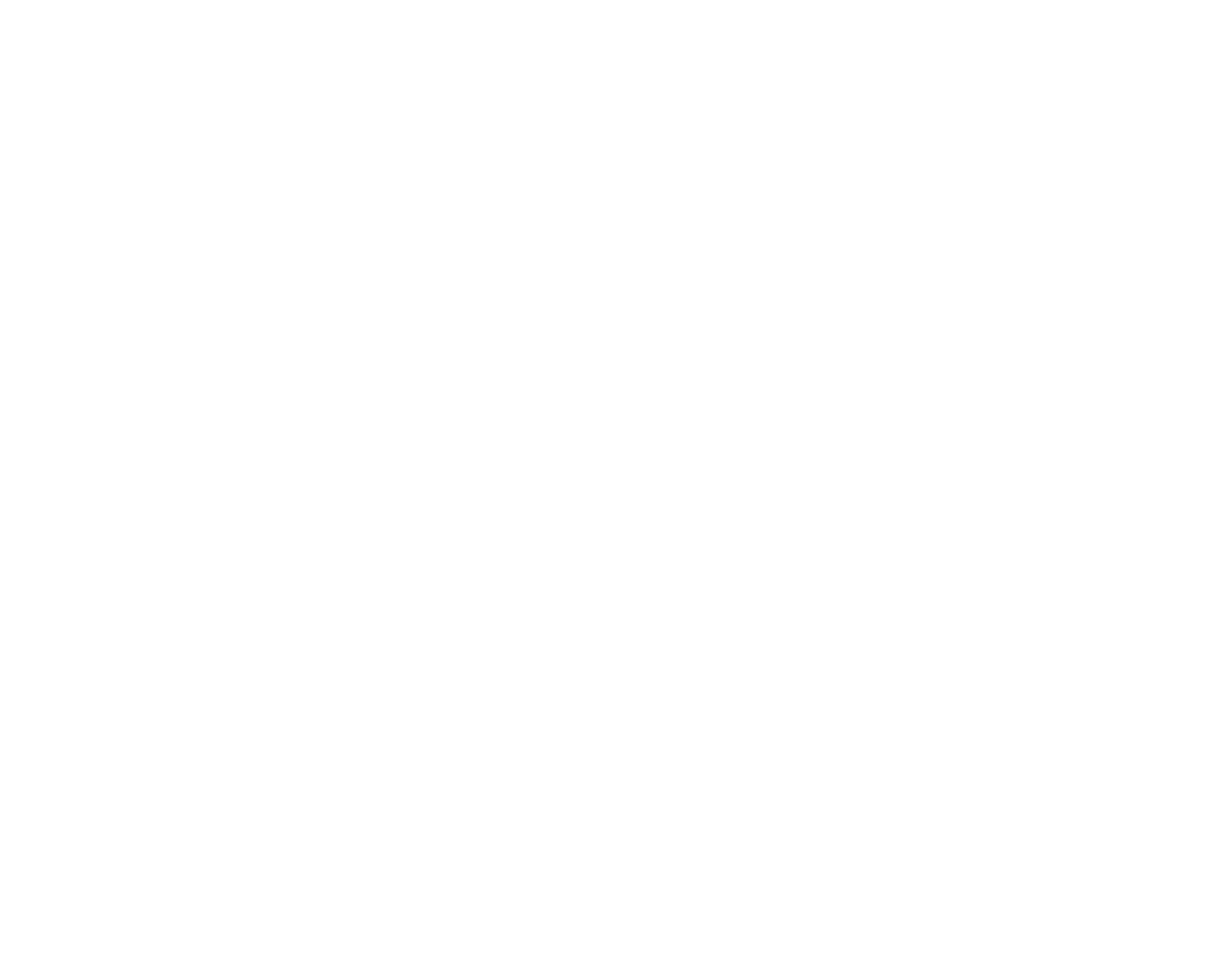 инициативеобучающихся,родителей(законныхпредставителей)несовершеннолетних обучающихся и педагогических работников в ООсоздаются и действуют:совет обучающихся;родительские комитеты классов;профессиональный союз работников и его представительные органы.4.6. Общее собрание работников ОО является коллегиальным органомуправления, в компетенцию которого входит принятие решений по следующимвопросам:внесение предложений в Программу развития ОО, в т. ч. о направленияхобразовательной деятельности и иных видах деятельности ОО;внесение предложений об изменении и дополнении Устава ОО;утверждение Правил внутреннего трудового распорядка ОО, Положенияоб оплате труда работников, Правил внутреннего распорядка обучающихся ииных локальных нормативных актов в соответствии с установленнойкомпетенцией по представлению Директора ОО;принятие решения о необходимости заключения коллективного договора;избрание представителей работников в комиссию по трудовым спорам;поручениепредставленияинтересовработниковпрофсоюзнойорганизации либо иному представителю;утверждение требований в ходе коллективного трудового спора,выдвинутых работниками ОО или их представителями;создание необходимых условий, обеспечивающих безопасность обучения,воспитания обучающихся;создание условий, необходимых для охраны и укрепление здоровья,организации питания обучающихся и работников ОО;согласование положения об Управляющем совете ОО;заслушивание ежегодного отчета Управляющего совета ОО о проделаннойработе;принятие решения о прекращении деятельности Управляющего совета иформирование нового состава;ходатайствование о награждении работников ОО.4.6.1. Общее собрание действует бессрочно и включает в себя работниковОО на дату проведения общего собрания, работающих на условиях полногорабочего дня по основному месту работы в ОО, включая работниковобособленных структурных подразделений.44.6.2. Общее собрание работников проводится не реже одного раза в год..6.3. Общее собрание считается состоявшимся, если на немприсутствовало более половины работников ОО..6.4. Решения общего собрания принимаются простым большинством4голосов и оформляются протоколом. Решения являются обязательными,исполнение решений организуется Директором ОО. Директор отчитывается наочередном Общем собрании работников об исполнении и (или) о ходеисполнения решений предыдущего Общего собрания.Решения по вопросам о внесении предложений об изменении идополнении Устава ОО, утверждения правил внутреннего трудовогораспорядка ОО, принятия положения об Управляющем совете ОО, принятиярешения о прекращении деятельности Управляющего совета и формированиенового состава принимаются большинством голосов в две трети.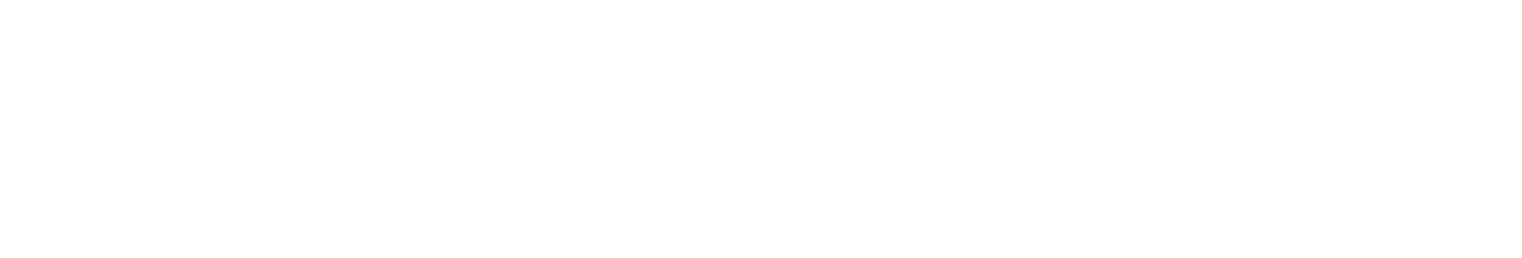 4.6.5. Общее собрание вправе действовать от имени ОО по вопросам,отнесенным к его компетенции пунктом 4.6 Устава.По вопросам, не отнесенным к компетенции Общего собрания пунктом 4.6Устава, Общее собрание не выступает от имени ОО.4.7. Управляющий совет ОО (далее – Совет) – коллегиальный орган,наделенный полномочиями по осуществлению управленческих функций всоответствии с настоящим Уставом.Совет формируется в соответствии с Положением об Управляющем советев составе не менее 7 и не более 25 членов с использованием процедур выборов,делегирования и кооптации.Состав Совета утверждается сроком на три года приказом Директора ОО.Избираемыми членами Совета являются:представители родителей (законных представителей) обучающихся вколичестве не менее четырех человек (общее количество избранных в составСовета представителей родителей должно быть не менее одной трети и неболее одной второй от общего числа избираемых членов Совета);представители обучающихся 8-9 классов в количестве не менее одногопредставителя от класса;представители работников ОО в количестве не менее двух человек и неболее одной четвертой от общего числа членов Совета.Директор ОО входит в состав Совета по должности как представительадминистрации ОО.В состав Совета может быть делегирован представитель Учредителя.Совет работает на общественных началах.4.7.1. Выборы в Совет назначаются Директором ОО в соответствии сПоложением об Управляющем совете. Участие в выборах является свободными добровольным.Организацию выборов в Совет обеспечивает администрация ОО во главе сДиректором.Члены Совета избираются простым большинством голосов соответственнона совете родителей (законных представителей) обучающихся, советеобучающихся, собрании работников ОО. Выборы считаются состоявшимисянезависимо от числа принявших участие в голосовании, при условиинадлежащего извещения о дате и времени выборов всех лиц, имеющих правоголоса.Форма и процедура выборов определяется Положением об Управляющемсовете ОО.4.7.2. Директор ОО в трехдневный срок после получения протоколовсобраний формирует список избранных членов Совета, издает приказ, которымобъявляет этот список, назначает дату первого заседания Совета, о чемизвещает избранных членов Совета.На первом заседании Совета избирается его председатель из числаизбранных собраниями членов Совета.Совет в составе избранных на собраниях членов имеет право кооптировать(избрать дополнительно) в свой состав до четырех членов из числа лиц,заинтересованных в деятельности ОО.Учредитель имеет право предлагать кандидатуры для кооптации в составСовета, которые подлежат первоочередному рассмотрению.4.7.3. Член Совета выводится из его состава по решению Совета вследующих случаях: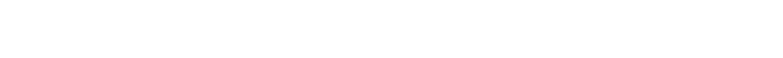 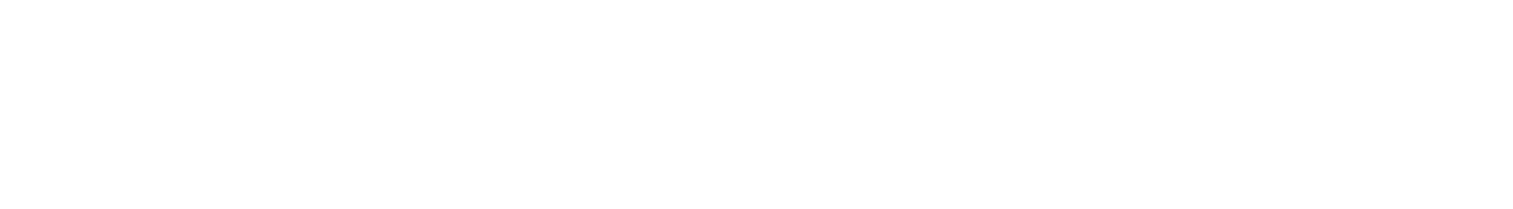 по его желанию, выраженному в письменной форме;прекращения трудовых отношений работника, являющегося членомСовета с ОО; из числа родителей (законных представителей) – в связи спрекращением образовательных отношений между ОО и их ребенком; из числаобучающихся – в связи с прекращением образовательных отношений с ОО;если член Совета не принимает участия в работе Совета (не посещает два иболее заседания Совета подряд без уважительных причин);совершения противоправных или аморальных действий, несовместимых счленством в Совете.Проведение дополнительных выборов в Совет в связи с выводом из егосостава избираемого члена Совета организует Директор ОО в срок доследующего после вывода из состава Совета его члена заседания Совета.4.7.4. График заседаний Совета утверждается Советом. ПредседательСовета вправе созвать внеочередное заседание. Заседание также проводится потребованию не менее одной трети от общего числа членов Совета,оформленному в письменной форме.4.7.5. Решения Совета правомочны, если на заседании Советаприсутствовало не менее половины его членов. Решения Совета принимаютсяпростым (абсолютным) большинством голосов присутствующих членовСовета. При равенстве голосов голос председателя Совета является решающим.Решения Совета, принятые в рамках его компетенции, являютсяобязательными для Директора ОО, работников, обучающихся и их родителей(законных представителей).4.7.6. К полномочиям Совета относятся:разработка Программы развития ОО;согласование режимов работы ОО и его обособленных структурныхподразделений;принятие решения о единой форме одежды обучающихся;определение направления расходования внебюджетных средств исодействие их привлечению для обеспечения деятельности и развития ОО;внесение предложений по составлению плана финансово-хозяйственнойдеятельности ОО;представление интересов ООврамках своих полномочийвгосударственных, муниципальных, общественных и иных организациях;согласование Правил внутреннего распорядка, Положения об оплате трудаработников, Правил внутреннего распорядка обучающихся, расписания занятийи иных локальных нормативных актов в соответствии с установленнойкомпетенцией;заслушивание отчета Директора ОО и отдельных работников;осуществление контроля за соблюдением условий обучения, воспитания итруда в ОО;рекомендации Директору ОО по вопросам заключения коллективногодоговора.4.7.7. Управляющий совет вправе действовать от имени ОО по вопросам:Программы развития ОО;введения единой формы одежды обучающихся;определения направления расходования внебюджетных средств исодействие их привлечению для обеспечения деятельности и развития ОО.По остальным вопросам, отнесенным к компетенции Совета пунктом 4.7.6Устава, Совет не выступает от имени ОО.4.8. Педагогический совет ОО является постоянно действующимколлегиальным органом управления, который создается для рассмотренияосновных вопросов образовательного процесса.Членами Педагогического совета являются все педагогические работники(в т. ч. обособленных структурных подразделений), а также иные работникиОО, чья деятельность связана с содержанием и организацией образовательногопроцесса. Председателем Педагогического совета является Директор ОО.Решения Педагогического совета по вопросам, входящим в егокомпетенцию, правомочны, если на заседании присутствовало не менееполовины его членов. Решения принимаются простым большинством голосов.При равенстве голосов голос Председателя Педагогического совета являетсярешающим.Педагогический совет в полном составе собирается не реже четырех раз вгод. Для рассмотрения текущих вопросов созываются малые педагогическиесоветы, формируемые в структурных подразделениях ОО из числапедагогических работников, работающих в этих подразделениях.4.8.1. Педагогический совет:обсуждает и проводит выбор учебных планов, программ, учебников, форм,методов образовательного процесса и способов их реализации;организует работу по повышению квалификации педагогическихработников, развитию их творческой инициативы, распространениюпередового педагогического опыта;согласовывает Положение об аттестации педагогических работников;определяетнаправленияопытно-экспериментальнойработы,взаимодействия ОО с научными организациями;принимает решение о применении систем оценок текущей успеваемостиобучающихся по отдельным предметам (дисциплинам), в т. ч. разделампрограмм (модулям);принимает решение о проведении промежуточной аттестации в данномучебном году, определяет конкретные формы, порядок и сроки ее проведения;принимает решение о переводе обучающихся в следующий класс порезультатам промежуточной аттестации, об отчислении обучающегося наоснове представления Директора ОО;обсуждает и принимает решение об одобрении локальных нормативныхактов, регламентирующих организацию образовательного процесса.4.8.2. Педагогический совет вправе действовать от имени ОО по вопросам,отнесенным к его компетенции пунктом 4.8.1. Устава.По вопросам, не отнесенным к компетенции Педагогического советапунктом 4.8.1. Устава, Педагогический совет не выступает от имени ОО.4.9. В целях содействия ОО в осуществлении воспитания и обучения детейв ОО, обеспечения взаимодействия ОО с родителями (законнымипредставителями) обучающихся создаются Родительские комитеты классов,групп и Родительский комитет ОО.4.9.1. Родительский комитет группы, класса избирается Собраниемродителей группы, класса в количестве 2–4 человек. Собранием родителейкласса, группы избирается 1 представитель в Родительский комитет ОО.Родительские комитеты имеют председателей, избираемых членами комитетаиз их числа.Состав Родительских комитетов утверждается сроком на один годприказом Директора ОО. Одни и те же лица могут входить в состав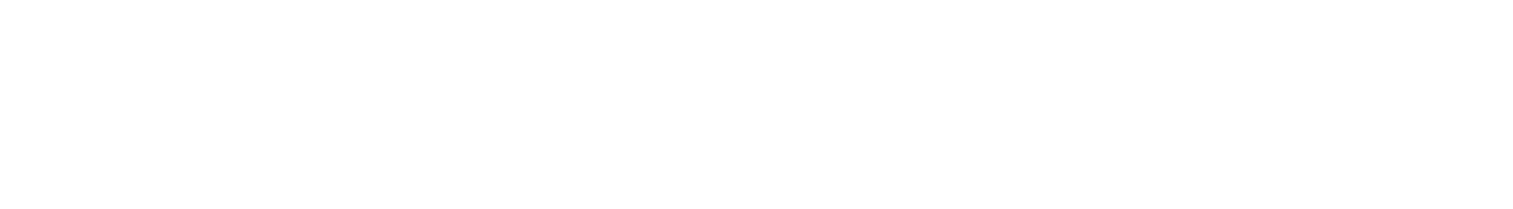 Родительских комитетов более одного срока подряд. В составе Родительскогокомитета могут образовываться структурные подразделения в целяхоптимальногодеятельности.распределения функций и повышения эффективности их4.9.2. Для обсуждения и решения наиболее важных вопросов Родительскийкомитет ОО созывает Родительское собрание ОО. Родительские комитетыкласса, группы созывают соответственно собрания родителей класса, группы.4.9.3. Собрания родителей проводятся с участием классного руководителя,допускается участие иных педагогических работников. Родительское собраниеОО – с участием Директора ОО, классного руководителя, педагогическихработников. На собрания родителей могут быть приглашены работники изчисла административно-хозяйственного персонала ОО.Родительские комитеты ведут протоколы своих заседаний и родительскихсобраний, которые хранятся в делах ОО.4.9.4. Родительские комитеты отчитываютсясоответственно перед Родительским собранием ОО, класса, группы..9.5. К полномочиям родительских комитетов относится принятиеосвоей работе4рекомендательных решений по всем вопросам организации деятельности ОО.Родительские комитеты действуют на основании Положения ородительских комитетах, утверждаемого Управляющим советом.5. Имущество и финансовое обеспечение деятельности ОО5.1. Финансовое обеспечение выполнения муниципального заданияосуществляется с учетом расходов на содержание недвижимого имущества иособо ценного движимого имущества, закрепленных за ОО Учредителем илиприобретенных ОО за счет средств, выделяемых ему Учредителем наприобретение такого имущества, расходов на уплату налогов, в качествеобъекта налогообложения по которым является соответствующее имущество, вт. ч. земельные участки.5.2. Источниками формирования финансовых средств ОО являются:средства бюджета муниципального образования Беляевский районОренбургской области в виде субсидии на выполнение муниципальногозадания, и иные цели;средства, поступающие от приносящей доход деятельности;другие источники в соответствии с законодательством РоссийскойФедерации.5.3.ОО вправе осуществлять приносящую доход деятельность,предусмотренную Уставом, лишь постольку, поскольку это служитдостижению целей, ради которых оно создано.5.4. Привлечение ОО дополнительных средств не влечет за собойснижение нормативов и (или) абсолютных размеров финансового обеспеченияего деятельности за счет средств Учредителя.5.5. ОО самостоятельно осуществляет финансово-хозяйственнуюдеятельность. Финансовые и материальные средства, закрепленные за ООУчредителем, используются им в соответствии с Уставом и изъятию неподлежат, если иное не предусмотрено законодательством РоссийскойФедерации.5.6. Имущество ОО закрепляется за ним на праве оперативного управленияв соответствии с Гражданским кодексом Российской Федерации (часть первая)от 30.11.1994 г. № 51-ФЗ.Земельный участок, необходимый для выполнения ОО своих уставныхзадач, принадлежит ему на праве постоянного (бессрочного) пользования.5.7. ОО не вправе размещать денежные средства на депозитах в кредитныхорганизациях, а также совершать сделки с ценными бумагами, если иное непредусмотрено федеральными законами.5.8. ОО отвечает по своим обязательствам всем имуществом, находящимсяу него на праве оперативного управления, за исключением недвижимогоимущества и особо ценного движимого имущества, закрепленного за нимУчредителем или приобретенным ОО за счет средств, выделенных емуучредителем на приобретение этого имущества.5.9. ОО без согласия собственника не вправе распоряжаться особо ценнымдвижимым имуществом, закрепленным за ним собственником илиприобретенным ОО за счет средств, выделенных ему собственником наприобретение такого имущества, а также недвижимым имуществом.Остальным находящимся на праве оперативного управления имуществомОО вправе распоряжаться самостоятельно, если иное не предусмотреноФедеральным законом от 12.01.1996 № 7-ФЗ «О некоммерческихорганизациях».5.10. Под особо ценным движимым имуществом понимается имущество,без которого осуществление ОО своей уставной деятельности будетсущественно затруднено. Виды особо ценного движимого имуществаопределяются в порядке, установленном Учредителем.Решение Учредителя об отнесении имущества к категории особо ценногодвижимого имущества принимается одновременно с принятием решения озакреплении указанного имущества за ОО или о выделении средств на егоприобретение.5.11. В случае сдачи в аренду с согласия учредителя недвижимогоимущества и особо ценного движимого имущества, закрепленного за ООучредителем или приобретенного ОО за счет средств, выделенных емуучредителем на приобретение такого имущества, финансовое обеспечениесодержания такого имущества учредителем не осуществляется.5.12. ОО в отношении денежных средств и имущества, закрепленного заним на праве оперативного управления, обязано согласовывать в случаях и впорядке, установленном федеральными законами, законами Оренбургскойобласти, иными нормативными правовыми актами:совершение ОО крупных сделок и сделок, в совершении которых имеетсязаинтересованность;внесение ОО денежных средств (если иное не установлено условиями ихпредоставления) и иного имущества, за исключением особо ценного движимогоимущества, закрепленного за ним собственником или приобретенного ОО засчет средств, выделенных ему Собственником на приобретение такогоимущества, а также недвижимого имущества, в уставный (складочный) капиталхозяйственных обществ или передачу им такого имущества иным образом вкачестве их учредителя или участника;передачу ОО некоммерческим организациям в качестве их учредителя илиучастника денежных средств (если иное не установлено условиями ихпредоставления) и иного имущества, за исключением особо ценного движимогоимущества, закрепленного за ОО Собственником или приобретенного ОО засчет средств, выделенных ему Собственником на приобретение такогоимущества, а также недвижимого имущества.Недвижимое имущество, закрепленное за ОО или приобретенное ОО засчет средств, выделенных ему Учредителем на приобретение этого имущества,а также находящееся у ОО особо ценное движимое имущество, подлежитобособленному учету в установленном порядке.6. Реорганизация, изменение типа и ликвидация ОО.Хранение документов6.1.ОО может быть реорганизовано в порядке, предусмотренномФедеральными законами, по решению Учредителя..2.Изменение типа ОО осуществляется в порядке, установленномФедеральными законами, по решению Учредителя..3.В случае принятия решения ликвидации ОО создается66оликвидационная комиссия. Имущество ОО, оставшееся после удовлетворениятребований кредиторов, а также имущество, на которое в соответствии сфедеральными законами не может быть обращено взыскание по обязательствамОО, передается ликвидационной комиссией в казну муниципальногообразования Беляевский район Оренбургской области.6.4. При реорганизации или ликвидации ОО должна быть обеспеченасохранность имеющейся документации, научной образовательнойиинформации на бумажных и электронных носителях и в банках данных.При реорганизации ОО документы передаются в соответствии сустановленными правилами организации – правопреемнику. При ликвидацииОО документы передаются в архив муниципального образования Беляевскийрайон Оренбургской области.7. Порядок изменения Устава7.1. Изменения и дополнения в настоящий Устав вносятся в порядке,установленном федеральным законодательством для бюджетных учреждений,утверждаются Учредителем и подлежат регистрации в государственныхорганах регистрации юридических лиц.7.2 Изменения и дополнения в Устав вступают в силу после ихгосударственной регистрации в установленном законом порядке.8. Локальные акты, регламентирующие деятельность ОО8.1. Организация образовательного процесса в ОО осуществляется всоответствии с локальными нормативными актами, принимаемыми с учетомуровней основных общеобразовательных программ, особенностейиобразовательных программ дополнительного образования, а также всоответствии с законодательством и иными нормативными правовыми актамиРФ, Оренбургской области, нормативными правовыми актами органовместного самоуправления муниципального образования Беляевский районОренбургской области.ОО принимает локальные нормативные акты по основным вопросаморганизации и осуществления образовательной деятельности, в т. ч.регламентирующие: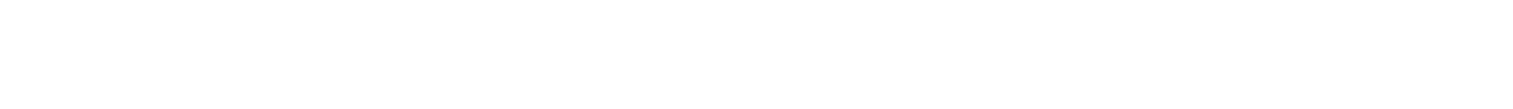 правила приема обучающихся;режим занятий;формы, периодичность и порядок текущего контроля успеваемости ипромежуточной аттестации обучающихся;порядокиоснования перевода, отчисленияивосстановленияобучающихся;порядок оформления возникновения, приостановления и прекращенияотношений между ОО и обучающимися и (или) родителями (законнымипредставителями) несовершеннолетних обучающихся;обучение по индивидуальному учебному плану, в т. ч. ускоренноеобучение;положения, регламентирующие деятельность структурных подразделенийи органов ОО;правила внутреннего распорядка;порядок оказания материальной помощи обучающимся и работникам ОО;оказание платных образовательных услуг;требования к одежде обучающихся по образовательным программамначального общего, основного общего и среднего общего образования;должностные инструкции сотрудников ОО;другие локальные акты, регламентирующие деятельность ОО.8.2. При принятии локальных нормативных актов, затрагивающих праваобучающихся и работников ОО, учитывается мнение советов обучающихся,советов родителей, представительных органов обучающихся, а также в порядкеи в случаях, которые предусмотрены трудовым законодательством,представительных органов работников.8.3. Локальные нормативные акты, регламентирующие организациюобразовательного процесса, утверждаются Директором ОО после одобренияорганами коллективного управления ОО.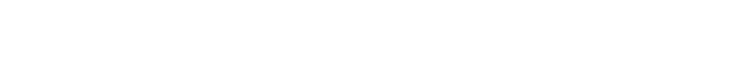 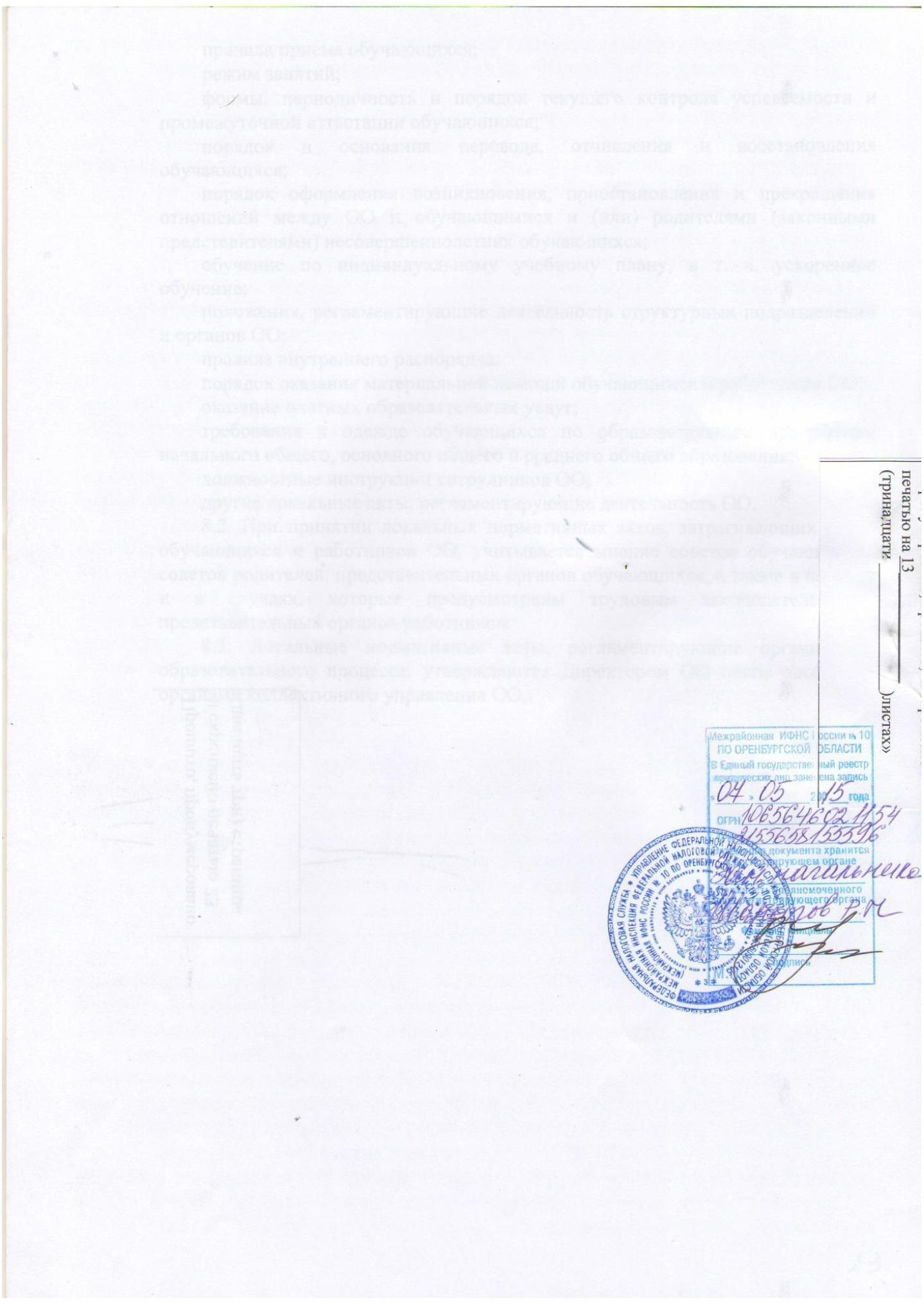 